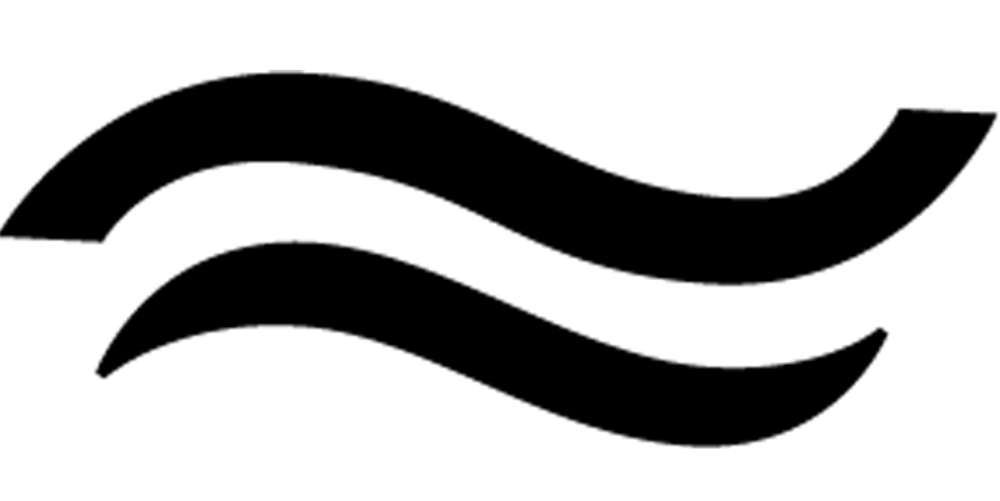 2023 New Zealand Finn Class
National Championships 2023 – th  2023Organising Authority Plimmerton Boating Club, 66 Moana Road, Plimmerton, Karehana Bay 5026 In association with the New Zealand Finn Class AssociationRULESThe event is governed by the rules as defined in The Racing Rules of Sailing.The Yachting New Zealand Safety Regulations Part One shall applyThe International Finn Class (IFA) event manual, available at https://www.finnclass.org/technical/rules apply.Appendix T, Arbitration will apply.SAILING INSTRUCTIONSThe sailing instructions will be available after 1200 hours on  2023 at https://www.plimmertonboatingclub.org.nz/The sailing instructions will consist of the instructions in RRS Appendix S, Standard Sailing Instructions, and supplementary sailing instructions that will be on the official notice board located at the Plimmerton Boating Club.ELIGIBILITY AND ENTRYThe event is open to all boats of the Finn Class that holds a valid measuring certificate. Eligible boats may enter by completing the entry form and submitting it, together with the required fee to manager@plimmertonboatingclub.org.nzEntries close on Monday  2023 at 1700 hours. Late entries will be accepted up until 2023 however will incur a late entry fee of $25To be eligible to compete in this event each competitor shall be a financial member of a club recognised by the competitor’s national authority. Proof of affiliated club membership to be presented at registrationEach competitor shall be a financial member of their national Finn Class association.FEES
Entry fees are as follows: Entry Fee: $175 per sailorLate entry fee including late payment fee: $200 per sailorADVERTISINGBoats may be required to display advertising chosen and supplied by the organizing authority. The organizing authority may provide bibs that competitors are required to wear as permitted by the World Sailing Advertising Code. SCHEDULERegistration: Equipment inspection and event measurement: 
2023 from 100hrs to 1700hrsDates of racing: Number of races: The scheduled time of the warning signal each day is 11hrs.  On the last scheduled day of racing no warning signal will be made after 100hrs. EQUIPMENT INSPECTIONEach boat shall produce or verify the existence of a valid measurement certificate. Boats may be inspected at any time.VENUENoR Addendum A shows the plan of the event venue. NoR Addendum B shows the location of the racing areas. COURSESThe course will be a windward/leeward race with an offset mark at the top and a gate at the bottom with a downwind finish. PENALTY SYSTEMFor the Finn Class RRS 44.1 is changed so that the Two-Turns Penalty is replaced by the One-Turn Penalty.  SCORINGFive races are required to be completed to constitute a series. (a) When fewer than Six races have been completed, a boat’s series score will be the total of her race scores.
(b) When from Six to Nine races have been completed, a boat’s series score will be the total of her race scores excluding her worst score. SUPPORT PERSON VESSELSSupport person vessels shall be marked with the Sail number(s) of the competitor(s). All support person vessels shall always have an engine safety cut out switch (kill cord) attached to the driver while the engine is running, unless prior written exemption has been provided by the Organising Authority.CHARTERED OR LOANED BOATSA chartered or loaned boat may carry national letters or a sail number in contravention of her class rules, provided that the race committee has approved her sail identification before the first race.  RISK STATEMENT RRS 3 states: ‘The responsibility for a boat’s decision to participate in a race or to continue to race is hers alone.’  By participating in this event each competitor agrees and acknowledges that sailing is a potentially dangerous activity with inherent risks.  These risks include strong winds and rough seas, sudden changes in weather, failure of equipment, boat handling errors, poor seamanship by other boats, loss of balance on an unstable platform and fatigue resulting in increased risk of injury.  Inherent in the sport of sailing is the risk of permanent, catastrophic injury or death by drowning, trauma, hypothermia or other causes.INSURANCEEach participating boat shall be insured with valid third-party liability insurance with a minimum cover of $1,000,000 per incident or the equivalent. Certificate of insurance is to be presented at registration.PRIZESPrizes will be given as follows: 
1st Place	New Zealand National Finn Class Championships
2nd Place	New Zealand National Finn Class Championships
3rd Place	New Zealand National Finn Class Championships
1st 		Master
1st		Grand Master
1st		Great Grand Master
1st		Legend
1st 		Junior
1st		HandicapRIGHTS TO USE NAME AND LIKENESS By participating in the event, a competitor automatically grants to the Organising Authority and the sponsors of the event, the right in perpetuity, to make, use and show, from time to time and at their discretion, any motion pictures, still pictures and live, taped or film television and other reproductions of him/her during the period of the competition for said event in which the competitor participated and, in all material, related to the said event without compensation. USE OF DRONE FOR MEDIA All those who take part in the race as competitors as well as support crew or spectators agree to be overflown by a drone during the duration of the event, this includes your person and your property (boats). FURTHER INFORMATIONFor further information please contact:

New Zealand Finn Association
Ray Hall
secretary@finnclass.org.nz Addendum AVenue LocationPlimmerton Boating Club66 Moana Road, Plimmerton, Karehana Bay 5026 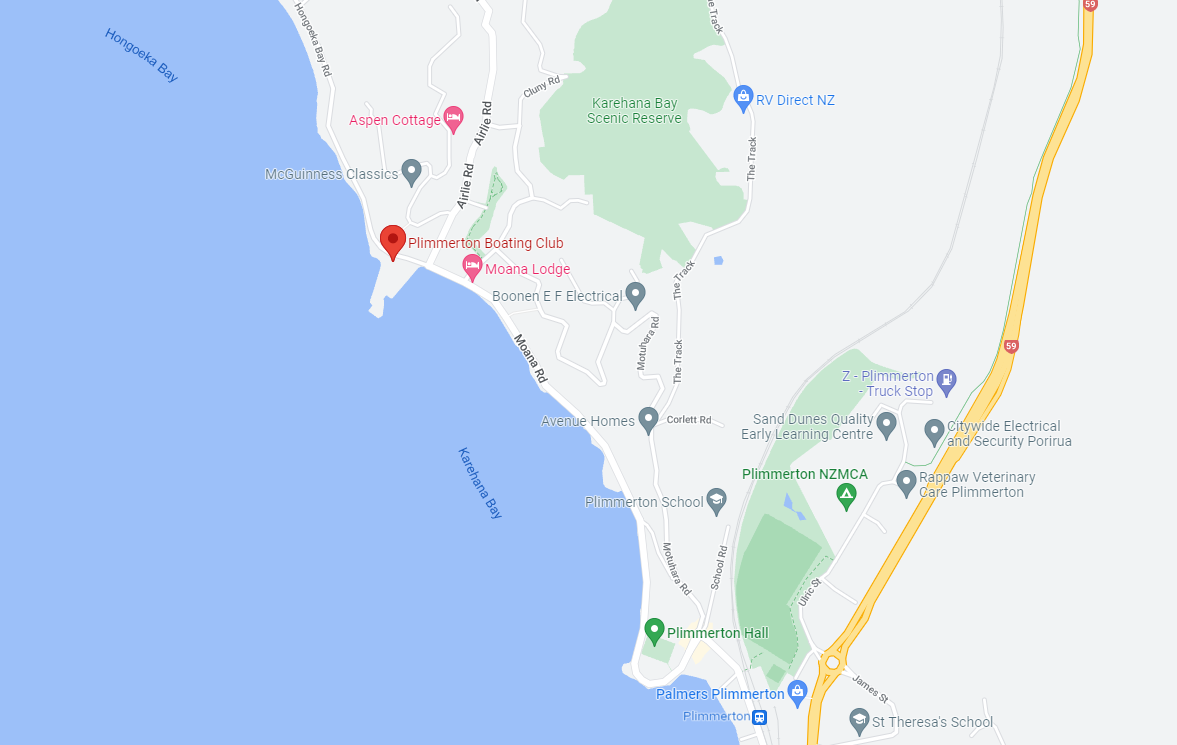 Addendum BRacing AreaThe racing area will be the outer Mana/Plimmerton Harbour, in an area approximately described as stretching from Titahi Bay to Hongoeka Bay.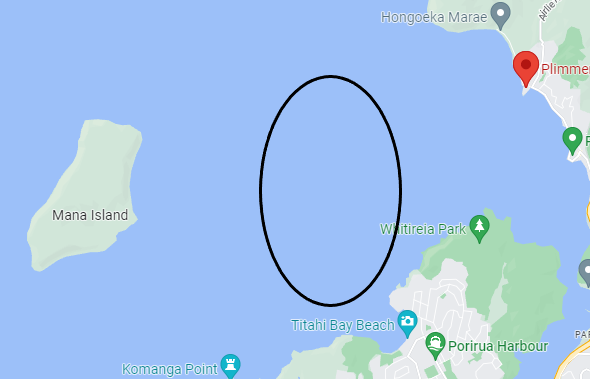 DateFromTo//2023  1500hrs1700hrs/0/2023000hrs00hrsDate      Finn /0/2023 Racing/0/2023  Racing/0/2023  RacingTotal Number ScheduledRaces per Day ScheduledRaces per day maximumTarget timeMinutes93450